Article Internet : parents Nos enfants et les écransParent d'un enfant de 0 à  6 ans? Votre avis nous intéresse!A l'heure actuelle, peu d'études se sont attachées à la manière dont les écrans sont implantés au sein des familles avec de jeunes enfants. Smartphone, tablette, TV, ordinateur... En quelques années, tous ces supports ont envahi nos foyers. Leur utilisation quotidienne s'est normalisée et peut susciter des interrogations, voire même des craintes de la part des parents et des professionnels. Quelles sont les règles d'utilisation en vigueur au sein des familles? Quels sont les différents appareils installés? Où sont-ils situés? Sont-ils connectés?L'Office de la Naissance et de l'Enfance et le Conseil Supérieur de l'Education aux Médias ont chargé le CECOM (UCL) de mener une enquête afin d'obtenir des éléments de réponse à ces questions.Cette enquête se déroulera du 16 mars au 15 juin. Elle s'inscrit dans une campagne de sensibilisation dont l'objectif est de développer le regard critique des parents et des professionnels au sujet de la place et du rôle des écrans dans la vie quotidienne des enfants.Répondez à notre enquête en ligne : www.enfants-ecrans.be  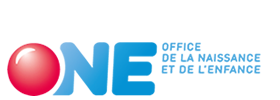 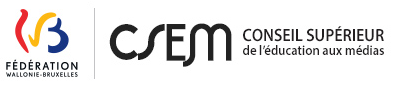 